	2019-09-30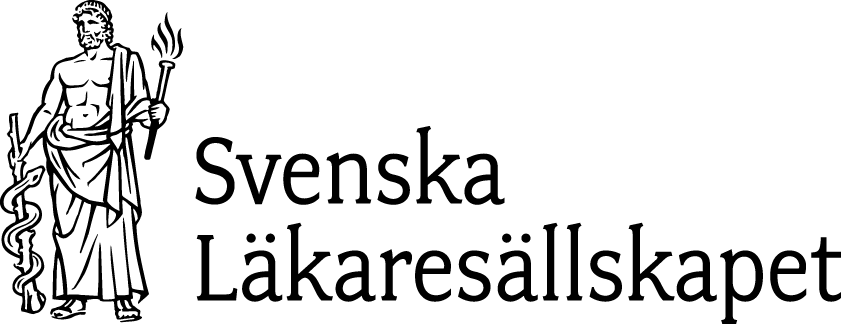 Till Svenska Läkaresällskapets sektionerNominera till delegationen för utbildning och delegationen för medicinsk kvalitetUtbildningsdelegationenSektionerna inbjuds nominera intresserad av utbildningfrågor som ledamot i Utbildningsdelegationen. Som ledamot är man inte formell representant för sektionen, men vi eftersträvar en spridning bland specialiteterna och över landet samt en jämnd könsfördelning.För att främja läkares utbildning har SLS en delegation för utbildning. Delegationen ska på eget initiativ eller på uppmaning av SLS fullmäktige eller nämnd följa, bereda och ge nämnden råd och upplysningar i sådana frågor som har betydelse för den medicinska utbildningen. Av SLS verksamhetsplan 2019-2020 framgår vilka frågor delegationen arbetar med: ”Omvärldsbevaka och delta aktivt i den aktuella debatten på utbildningsområdet. I detta ingår att arbeta i nationella och internationella nätverk inklusive arbete i det nordiska nätverket. Delegationen kommer bland annat att delta i Socialstyrelsens ST-råd, medverka i det nordiska utbildarmötet och ha regelbundna avstämningar med Sveriges läkarförbund. Delta aktivt i arbetet kring införandet 6-års grundutbildning och bastjänstgöring (BT) för läkare i Sverige samt att stödja olika processer för kvalitetssäkring av kompetenser hos ST-läkare. Fortsätta arbetet med certifieringen av vissa subspecialiseringar i linje med SLS samarbete med Seldingersällskapet (SSVIR). Driva arbete i utvalda sektioner såsom SFAI och SFAM för genomförande av SLS fortbildningsmodell samt att på andra sätt att stödja kvalitetssäkring av kompetenser hos specialistläkare. Delegationen kommer även att skicka ut enkät till sektionerna om hur de ser på fortbildningsbehoven inom sina specialiteter. Arrangera möten och debatt inom ramen för SLS programverksamhet.”Ledamöter utses av nämnden för en period av tre år, med möjlighet till omval för ytterligare en period i följd. Ledamöterna väljs efter förslag av sektionerna och/eller delegationens ordförande. Minst en av ledamöterna bör vid inval vara läkare under specialistutbildning. För nyval gäller mandatperioden från 1 januari 2020 till 31 december 2022.Delegationens ordförande, tillika ledamot i SLS nämnd, är Hans Hjelmqvist, anestesi och intensivvård, Örebro, Hans.Hjelmqvist@oru.se.KvalitetsdelegationenSektionerna inbjuds nominera ledamot till Kvalitetsdelegationen. Som ledamot är man inte formell representant för sektionen, men vi eftersträvar en spridning bland specialiteterna och över landet samt en jämnd könsfördelning.SLS fullmäktige 2017 beslutade att bilda delegationen för medicinsk kvalitet. Av SLS verksamhetsplan 2019-2020 framgår vilka frågor delegationen arbetar med: ”Kvalitets- och utvecklingsarbete i vården ska ske med samma ansats som annan kunskapsutveckling, vara grundad på beforskade metoder samt utvärderas vetenskapligt så att de metoder som används utvecklas och anpassas till hälso- och sjukvården. Definiera god kvalitet (god vård) ur läkarprofessionsperspektiv, kommer vara delegationenshuvudfråga.Driva att patientsäkerhet och förbättringskunskap är en del i grundutbildningen och vidareutbildningen bland annat genom att delta i Nationell plattform för förbättringskunskap.Debatt, omvärldsbevakning, remisser.Tillsammans med kommittén för säker vård delta som områdesexperter i Socialstyrelsens arbete med nationell handlingsplan för patientsäkerhet. Följa regionernas kunskapsstyrningsorganisation och verka för att SLS kan bidra med kunskap och kompetens, bland annat inom kvalitet, patientsäkerhet och utbildnings- och forskningsperspektivet samt verka för systematisk och fortlöpande utvärdering av kunskapsstyrningsorganisationen. Delta i strategiska möten och själva arrangera möten för att bidra till lärande och diskussion med koppling till kunskapsstyrning. Arbeta med nämnduppdrag med anledning av SLS arbetsgruppsrapport Stärk primärvården! – särskilt inriktat på kvalitetsuppföljning. Ledamöterna utses av nämnden för en period av tre år, med möjlighet till omval för ytterligare en period i följd. Ledamöterna väljs efter förslag av sektionerna och/eller delegationens ordförande. För Kvalitetsdelegationen är det ett fyllnadsval - mandatperioden gäller från 1 januari 2020 men enbart till 30 juni 2021.Delegationens ordförande tillika ledamot i SLS nämnd är Karin Pukk-Härenstam, barn- och ungdomsmedicin, Stockholm, karin.pukk-harenstam@sll.se.  Välkomna med era nomineringar, bifoga CV, senast den 1 november till hakan.janson@kronoberg.se.Ange vilken delegation nomineringen avser. Om ni har frågor om delegationernas arbete går det bra att kontakta resp. ordförande för delegationen.Med vänlig hälsningPer JohanssonKanslichef Svenska Läkaresällskapetper.johansson@sls.se